Vážení občania........Ešte pár dní a príde Mikuláš!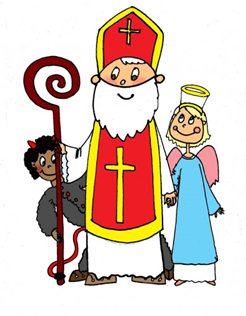 Samospráva a obecné zastupiteľstvo by chceli aj tento rok prekvapiť čakanské deti            (0-13 rokov), vzhľadom na aktuálnu situáciu trochu neobvyklým spôsobom.Mikuláš  s balíkom osobne navštívi domov každého dieťaťa.Vážení záujemcovia!!!Balíček si môžete objednať do 2. decembra (streda) na telefónnom čísle 031/56 93 513 v stránkových dňoch alebo mailom: podatelna@ocu.cakany.skNávšteva sa vykonáva v prísnom súlade s epidemiologickými pravidlami.